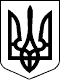 Про пріоритетні напрями розвитку науки і техніки(Відомості Верховної Ради України (ВВР), 2001, № 48, ст.253)https://zakon.rada.gov.ua/laws/show/2623-14#TextСтаття 3. Пріоритетні напрями розвитку науки і техніки на період до 2021 року{Назва статті 3 із змінами, внесеними згідно із Законом № 1162-IX від 29.01.2021}Визначити пріоритетними напрямами розвитку науки і техніки на період до 2021 року:{Абзац перший статті 3 із змінами, внесеними згідно із Законом № 1162-IX від 29.01.2021}1) фундаментальні наукові дослідження з найбільш важливих проблем розвитку науково-технічного, соціально-економічного, суспільно-політичного, людського потенціалу для забезпечення конкурентоспроможності України у світі та сталого розвитку суспільства і держави;2) інформаційні та комунікаційні технології;3) енергетика та енергоефективність;4) раціональне природокористування;5) науки про життя, нові технології профілактики та лікування найпоширеніших захворювань;6) нові речовини і матеріали.Додаток
до постанови Кабінету Міністрів України
від 7 вересня 2011 р. № 942ПЕРЕЛІК
пріоритетних тематичних напрямів наукових досліджень і науково-технічних розробок на період до 2020 рокуФундаментальні наукові дослідження з найбільш важливих проблем розвитку науково-технічного, соціально-економічного, суспільно-політичного, людського потенціалу для забезпечення конкурентоспроможності України у світі та сталого розвитку суспільства і державиНайважливіші фундаментальні проблеми фізико-математичних і технічних наукФундаментальні проблеми сучасного матеріалознавстваНайважливіші фундаментальні проблеми хімії та розвитку хімічних технологійФундаментальні проблеми наук про життя та розвиток біотехнологійФундаментальні дослідження з актуальних проблем суспільних та гуманітарних наукНайважливіші фундаментальні проблеми розвитку ракетно-космічних технологійІнформаційні та комунікаційні технологіїНові апаратні рішення для перспективних засобів обчислювальної техніки, інформаційних та комунікаційних технологійІнтелектуальні інформаційні та інформаційно-аналітичні технології. Інтегровані системи баз даних та знань. Національні інформаційні ресурсиСуперкомп'ютерні програмно-технічні засоби, телекомунікаційні мережі та системи. Грід- та клауд-технологіїТехнології та засоби розробки програмних продуктів і системТехнології та засоби математичного моделювання, оптимізації та системного аналізу розв'язання надскладних завдань державного значенняТехнології та інструментальні засоби електронного урядування. Інформаційно-аналітичні системи, системи підтримки прийняття рішень. Ситуаційні центриТехнології та засоби захисту інформаціїЕнергетика та енергоефективністьТехнології ефективного енергозабезпечення будівель і спорудТехнології електроенергетики та теплоенергетикиТехнології атомної енергетики та методи оцінки її безпекиТехнології енергетичного машинобудуванняТехнології розроблення та використання нових видів палива, відновлюваних і альтернативних джерел енергії та видів палива. Технології використання скидних енергоресурсів. Теплонасосні технологіїНанотехнології створення нового покоління мастильних матеріалів для промисловості. Технології та засоби експертно-аналітичного контролю якості моторних палив (автомобільних бензинів та дизельного палива згідно з вимогами "Євро-4"," Євро-5"; скрапленого нафтового газу і біопалива)Способи застосування сучасного енергоменеджменту. Технології забезпечення енергобезпекиЕнергоефективні технології на транспортіРаціональне природокористуванняТехнології сталого використання, збереження і збагачення біоресурсів та покращення їх якості і безпечності, збереження біорізноманіттяТехнології моделювання та прогнозування стану навколишнього природного середовища та змін кліматуТехнології утилізації та видалення побутових і промислових відходівТехнології раціонального водокористування, підвищення ефективності очищення стічних вод та запобігання забрудненню водних об'єктівТехнології очищення та запобігання забрудненню атмосферного повітряТехнології раціонального використання ґрунтів і збереження їх родючостіТехнології виявлення і оцінки корисних копалин, їх раціонального екологічно безпечного видобуванняПерспективні технології агропромислового комплексу та переробної промисловостіПроблеми забезпечення продовольчої безпеки і збереження та розширення генофонду сільськогосподарських сортів рослин і порід тваринНауки про життя, нові технології профілактики та лікування найпоширеніших захворюваньЦільові прикладні дослідження з питань гармонізації системи “людина - світ” та створення новітніх технологій покращення якості життяСтворення стандартів і технології запровадження здорового способу життя, технології підвищення якості та безпеки продуктів харчуванняПроблеми розвитку особистості, суспільства, демографія та соціально-економічна політикаГеномні технології в сільському господарствіМолекулярні біотехнології створення нових організмів та продуктів для сільського господарства, фармацевтичної та харчової промисловостіКонструювання та технології створення нових лікарських засобів на основі спрямованого дизайну біологічно активних речовин та використання наноматеріалівТехнології створення молекулярно-діагностичних систем та терапевтичних засобів, ферментних та бактеріальних препаратівГенетична і регенеративна медицинаІмунобіотехнологічні дослідження з розробки вітчизняних профілактичних і діагностичних препаратів для виявлення маркерів інфікування збудниками інфекційних хворобТехнології забезпечення донорства крові в Україні та підвищення її якостіПроблеми впливу на людський організм випромінювання різних частотних діапазонів та захисту населення і військовослужбовців від нелетальних видів зброїНайважливіші проблеми у сфері цивільного захистуНові речовини і матеріалиЦільові прикладні дослідження щодо отримання нових матеріалів, їх з’єднання і обробленняСтворення та застосування технологій отримання, зварювання, з’єднання, діагностики та оброблення конструкційних, функціональних і композиційних матеріалівСтворення та застосування нанотехнологій і технологій наноматеріалівСтворення та застосування технологій отримання нових речовин хімічного виробництва{Додаток із змінами, внесеними згідно з Постановою КМ № 556 від 23.08.2016}ЗАКОН УКРАЇНИ